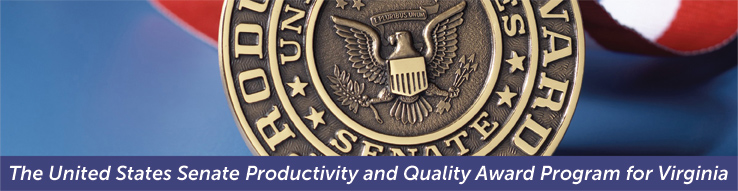 Submission of this form signals your organization’s intention to apply for recognition during the 2018 award cycle.  Please complete and email this form to programs.services@spqa-va.org.  Upon receipt of this form, you will be invoiced for the non-refundable $500.00 Intent to Apply fee. The intent to apply letter must be sent to SPQA by November 1, 2017.Contact InformationBusiness InformationSPQA InformationImportant:  Please retain a copy of this form for your files and include one copy with your application package.  Revised J April 2017Date of this Intent:Organization Name:Highest Ranking Official:Title:Point of Contact (POC):POC Title:POC Phone:POC E-Mail:Organization Address:City, State, Zip:Organization Category:  Manufacturing/Service     Education    Health Care   Government     Nonprofit  Manufacturing/Service     Education    Health Care   Government     Nonprofit  Manufacturing/Service     Education    Health Care   Government     Nonprofit  Manufacturing/Service     Education    Health Care   Government     NonprofitOrganization Structure:  Profit    Not-For-Profit# of Employees in VA or D.C:      # of Employees in VA or D.C:      Is your organization a business unit of a larger parent organization?:     Yes       No                                                                                                         If yes, what is your parent organization?       ______________    Also, if yes, are you a distinct entity within the parent organization that can respond to the Criteria?    Yes       NoWhat is your Main Product or Service?       _________________________Is your organization a business unit of a larger parent organization?:     Yes       No                                                                                                         If yes, what is your parent organization?       ______________    Also, if yes, are you a distinct entity within the parent organization that can respond to the Criteria?    Yes       NoWhat is your Main Product or Service?       _________________________Is your organization a business unit of a larger parent organization?:     Yes       No                                                                                                         If yes, what is your parent organization?       ______________    Also, if yes, are you a distinct entity within the parent organization that can respond to the Criteria?    Yes       NoWhat is your Main Product or Service?       _________________________Your application is for:  2018 SPQA Award     2018 ACE     2018 SPQA Award     2018 ACE     2018 SPQA Award     2018 ACE   Have you applied before?         Yes    NoIf “yes” what years?The “intent to apply fee” is:  Will be sent separately following receipt of SPQA’s invoice   Will be sent separately following receipt of SPQA’s invoice   Will be sent separately following receipt of SPQA’s invoice   Will be sent separately following receipt of SPQA’s invoice In submitting this Intent to Apply, your organization is committing to fully support:An Examination Team Site Visit, which occurs on two consecutive days and is scheduled between mid April and early May*. An Examination Report Feedback Meeting, which occurs for up to two-hours and is scheduled between mid June and July*. *Note:  Exact dates and times are determined in February and March.In submitting this Intent to Apply, your organization is committing to fully support:An Examination Team Site Visit, which occurs on two consecutive days and is scheduled between mid April and early May*. An Examination Report Feedback Meeting, which occurs for up to two-hours and is scheduled between mid June and July*. *Note:  Exact dates and times are determined in February and March.In submitting this Intent to Apply, your organization is committing to fully support:An Examination Team Site Visit, which occurs on two consecutive days and is scheduled between mid April and early May*. An Examination Report Feedback Meeting, which occurs for up to two-hours and is scheduled between mid June and July*. *Note:  Exact dates and times are determined in February and March.In submitting this Intent to Apply, your organization is committing to fully support:An Examination Team Site Visit, which occurs on two consecutive days and is scheduled between mid April and early May*. An Examination Report Feedback Meeting, which occurs for up to two-hours and is scheduled between mid June and July*. *Note:  Exact dates and times are determined in February and March.In submitting this Intent to Apply, your organization is committing to fully support:An Examination Team Site Visit, which occurs on two consecutive days and is scheduled between mid April and early May*. An Examination Report Feedback Meeting, which occurs for up to two-hours and is scheduled between mid June and July*. *Note:  Exact dates and times are determined in February and March.